                   CHEMICKÉ LÁTKY A SMĚSI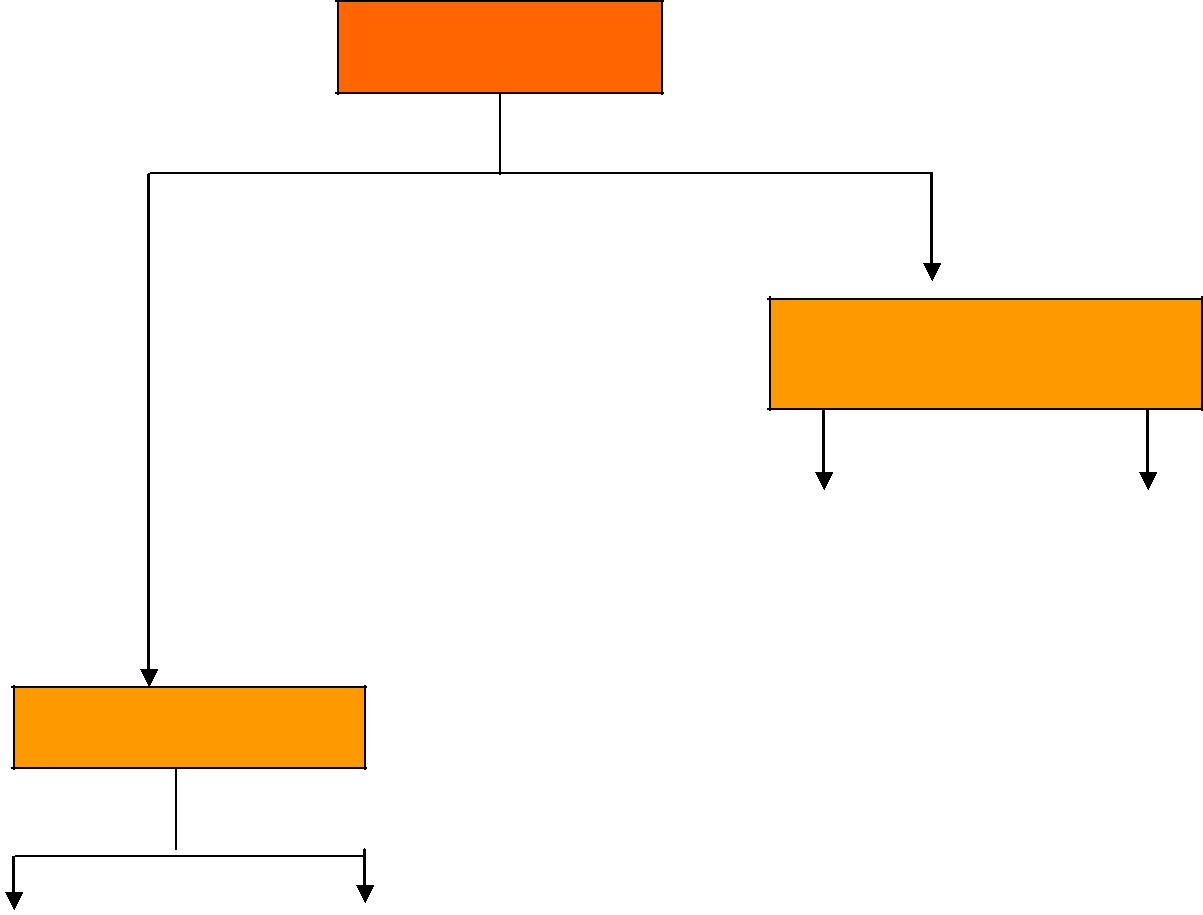 LÁTKACHEMICKY ČISTÉLÁTKY(ch.individua)SMĚSIRŮZNORODÉsuspenze emulze pěna aerosol(mlhadým ) STEJNORODÉ    (=roztoky)pevné kapalné plynné Chemická individua – nelze je dělit chemickými postupy na jednodušší látky-jedná se pouze o prvky a sloučeniny.Mají ve všech částech stejné složení a stále charakteristické vlastnosti (tv, tt, hustota ..).Prvky označujeme  mezinárodními značkami(=symboly),  pro sloučeniny používáme vzorce.Směsi se skládají ze 2 a více chem. čistých látek-složek(=chem. individuí)Vlastnosti směsi závisí na tom, jaké složky a v jakém poměru ji tvoří.Směsi nelze vyjadřovat jedním vzorcem !!!Stejnorodá (homogenní) směs = roztok směs, u které nelze rozlišit zrakem, lupou ani mikroskopem jednotlivésložky.  Má ve všech svých částech stejné vlasnosti a nachází se v jednom skupenství..Dělení roztoků-homogenních směsí:pevné (sklo, slitiny=mosaz, bronz, dural, ocel, litina..) kapalné (slaná voda, cukr ve vodě, čaj, ocet, líh ve vodě, ropa…) plynné (zemní plyn, vzduch, …) Z kapalných roztoků mají největší význam vodné roztoky, kde je rozpouštědlem voda (př. cukr ve vodě)Různorodá (heterogenní) směs směs, ve které můžeme rozlišit zrakem, lupou nebo mikroskopem jednotlivé složky. Nemá ve všech svých částech stejné vlastnosti. př. žula – urči její okem viditelné složky…Dělení různorodých směsí:suspenze – nerozpustná pevná látka rozptýlená v kapalině                                           (voda a písek, křída ve vodě, kalná říční voda, „turek“ , krev…)                emulze – směs dvou nemísitelných kapalin                             (voda a olej, benzín nebo ropa ve vodě, majonéza, mléko,…) pěna – nerozpustný plyn rozptýlený v kapalině             (pěnové tužidlo, šlehačka v tlakové láhvi, pivní pěna…) aerosol:             dým – pevná látka rozptýlená v plynu (zvíření  prachu na poli, kouř z ohně)            mlha – kapalina rozptýlená v plynu (voňavka, lak na vlasy, sprej..)Plynem u aerosolů je vzduch !!Koloidní směs („něco mezi homo a heterogenní směsí“)        - jejich částice též nelze rozlišit mikroskopem, ale jsou už větší než u             stejnorodých směsí        - na koloidních částicích dochází k tzv.rozptylu světla          (vaječný bílek ve vodě, škrob ve vodě..)                                                Milan Haminger, BiGy Brno 2023©CHEMICKÉCHEMICKÉSLOUČENINYPRVKY  HCl, H2O, NaCl,     cukr..Au, Fe, H, Na, C..Složka směsiSložka směsiSložka směsiSložka směsiNázevPříkladyNázevrozptylující  (= ta v nadbytku)rozptýlenáPříkladyrozptylující  (= ta v nadbytku)rozptýlenáSuspenzepevná látkypísek a vodaEmulzekapalinakapalinaolej a vodakapalinaPěnaplynmýdlová pěnaDýmpevná látkaprach na uliciplynMlhaplynkapalinaoblaky na oblozeMlhakapalinaoblaky na obloze